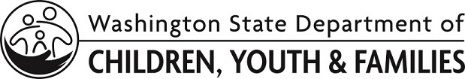      		Indian Identity Request	     		Indian Identity Request	     		Indian Identity Request	     		Indian Identity Request	     		Indian Identity Request	The federal and state Indian Child Welfare Acts require that all Indian children be identified.To assist in this process all biological parents need to complete this form.The federal and state Indian Child Welfare Acts require that all Indian children be identified.To assist in this process all biological parents need to complete this form.The federal and state Indian Child Welfare Acts require that all Indian children be identified.To assist in this process all biological parents need to complete this form.The federal and state Indian Child Welfare Acts require that all Indian children be identified.To assist in this process all biological parents need to complete this form.The federal and state Indian Child Welfare Acts require that all Indian children be identified.To assist in this process all biological parents need to complete this form.The federal and state Indian Child Welfare Acts require that all Indian children be identified.To assist in this process all biological parents need to complete this form.NAME OF CHILDNAME OF CHILDPERSON ID NUMBERPERSON ID NUMBERDATE OF BIRTHCASE NUMBERI,      	, and I,      	,	BIOLOGICAL MOTHER’S NAME	BIOLOGICAL / ALLEGED FATHER’S NAMEhereby acknowledge that       	 is of the following Indian ancestry:	NAME OF CHILD I,      	, and I,      	,	BIOLOGICAL MOTHER’S NAME	BIOLOGICAL / ALLEGED FATHER’S NAMEhereby acknowledge that       	 is of the following Indian ancestry:	NAME OF CHILD I,      	, and I,      	,	BIOLOGICAL MOTHER’S NAME	BIOLOGICAL / ALLEGED FATHER’S NAMEhereby acknowledge that       	 is of the following Indian ancestry:	NAME OF CHILD I,      	, and I,      	,	BIOLOGICAL MOTHER’S NAME	BIOLOGICAL / ALLEGED FATHER’S NAMEhereby acknowledge that       	 is of the following Indian ancestry:	NAME OF CHILD I,      	, and I,      	,	BIOLOGICAL MOTHER’S NAME	BIOLOGICAL / ALLEGED FATHER’S NAMEhereby acknowledge that       	 is of the following Indian ancestry:	NAME OF CHILD I,      	, and I,      	,	BIOLOGICAL MOTHER’S NAME	BIOLOGICAL / ALLEGED FATHER’S NAMEhereby acknowledge that       	 is of the following Indian ancestry:	NAME OF CHILD Mother:Indian ancestry:    Yes     NoTribe(s):       	  Identity of the Tribe unknownFather:Indian ancestry:    Yes     NoTribe(s):       	  Identity of the Tribe unknownName and relationship of person(s) other than parents providing information:Mother:Indian ancestry:    Yes     NoTribe(s):       	  Identity of the Tribe unknownFather:Indian ancestry:    Yes     NoTribe(s):       	  Identity of the Tribe unknownName and relationship of person(s) other than parents providing information:Mother:Indian ancestry:    Yes     NoTribe(s):       	  Identity of the Tribe unknownFather:Indian ancestry:    Yes     NoTribe(s):       	  Identity of the Tribe unknownName and relationship of person(s) other than parents providing information:Mother:Indian ancestry:    Yes     NoTribe(s):       	  Identity of the Tribe unknownFather:Indian ancestry:    Yes     NoTribe(s):       	  Identity of the Tribe unknownName and relationship of person(s) other than parents providing information:Mother:Indian ancestry:    Yes     NoTribe(s):       	  Identity of the Tribe unknownFather:Indian ancestry:    Yes     NoTribe(s):       	  Identity of the Tribe unknownName and relationship of person(s) other than parents providing information:Mother:Indian ancestry:    Yes     NoTribe(s):       	  Identity of the Tribe unknownFather:Indian ancestry:    Yes     NoTribe(s):       	  Identity of the Tribe unknownName and relationship of person(s) other than parents providing information:MOTHER’S SIGNATURE	DATEMOTHER’S SIGNATURE	DATEMOTHER’S SIGNATURE	DATEFATHER’S SIGNATURE	DATEFATHER’S SIGNATURE	DATEFATHER’S SIGNATURE	DATE  Parent refused to sign
  Parent not available for signature  Parent refused to sign
  Parent not available for signature  Parent refused to sign
  Parent not available for signature  Parent refused to sign
  Parent not available for signature  Parent refused to sign
  Parent not available for signature  Parent refused to sign
  Parent not available for signatureCASE WORKER’S SIGNATURE	DATECASE WORKER’S SIGNATURE	DATECASE WORKER’S SIGNATURE	DATECASE WORKER’S NAMECASE WORKER’S NAMECASE WORKER’S NAMEAGENCY STREET ADDRESS	CITY	STATE	ZIP CODEAGENCY STREET ADDRESS	CITY	STATE	ZIP CODEAGENCY STREET ADDRESS	CITY	STATE	ZIP CODEAGENCY STREET ADDRESS	CITY	STATE	ZIP CODEAGENCY STREET ADDRESS	CITY	STATE	ZIP CODEAGENCY STREET ADDRESS	CITY	STATE	ZIP CODEThe DCYF caseworker must:Upload the completed form in FamLink.  Complete the Family Ancestry Chart (DCYF 04-220) in FamLink, if one or both parents answer yes.Send a referral to Native American Indian Request (NAIR) to DCYF.NAIR@dcyf.wa.gov within 10 working days of Native American identification.The DCYF caseworker must:Upload the completed form in FamLink.  Complete the Family Ancestry Chart (DCYF 04-220) in FamLink, if one or both parents answer yes.Send a referral to Native American Indian Request (NAIR) to DCYF.NAIR@dcyf.wa.gov within 10 working days of Native American identification.The DCYF caseworker must:Upload the completed form in FamLink.  Complete the Family Ancestry Chart (DCYF 04-220) in FamLink, if one or both parents answer yes.Send a referral to Native American Indian Request (NAIR) to DCYF.NAIR@dcyf.wa.gov within 10 working days of Native American identification.The DCYF caseworker must:Upload the completed form in FamLink.  Complete the Family Ancestry Chart (DCYF 04-220) in FamLink, if one or both parents answer yes.Send a referral to Native American Indian Request (NAIR) to DCYF.NAIR@dcyf.wa.gov within 10 working days of Native American identification.The DCYF caseworker must:Upload the completed form in FamLink.  Complete the Family Ancestry Chart (DCYF 04-220) in FamLink, if one or both parents answer yes.Send a referral to Native American Indian Request (NAIR) to DCYF.NAIR@dcyf.wa.gov within 10 working days of Native American identification.The DCYF caseworker must:Upload the completed form in FamLink.  Complete the Family Ancestry Chart (DCYF 04-220) in FamLink, if one or both parents answer yes.Send a referral to Native American Indian Request (NAIR) to DCYF.NAIR@dcyf.wa.gov within 10 working days of Native American identification.